A-Level Chemistry Transition TasksThe transition to A Level is always a challenging one. To help make this transition smoother and give you the best possible start, we have prepared this booklet for you. It is important that you read through this booklet and then complete all the questions. The tasks cover GCSE topics which you should have already covered. You will need a secure knowledge of these topics before you start the course in September. To help you complete the tasks, the following resources may be useful:http://www.bbc.co.uk/schools/gcsebitesize/http://www.s-cool.co.uk/gcseAny GCSE Additional Science/Chemistry revision guideYour own old GCSE Science/Chemistry exercise booksHead Start to AS Chemistry Published by CGPThe tasks in this booklet must be completed by September and be presented to your teacher in your first Chemistry lesson.What we expect of youBy taking this course, we will expect you to agree to the same expectations as those set out in the Sixth Form Learning Agreements; specifically for Chemistry, this includes the commitment to:Attend all lessons unless you have a genuine medical or personal reason for absence (and give advance notice of any unavoidable planned absence).Copy up any missing work/establish assignments and deadlines if you have been absent.Be punctual to all lessons and remain for the full hour.Be ready to learn at the start of every lesson.Display a positive attitude and participate fully in lessons.Meet all deadlines by handing in all work on time - You will be given homework on a regular basis. Actively seek assistance from your teachers as soon as you are aware that you have problems with set work or any other aspect of the course.Be aware of and utilise fully all of the resources that are available in the department and the school to help you to succeed in the course.Spend a minimum of one hour Chemistry study time outside of class for every hour that you spend in class.Regularly read through and supplement your notes by using both the textbook and other general reading such as NewScientist magazine or ‘popular science’ books.These guidelines have been drawn up based on our previous experience and based on what previous students have told us.  By following these we hope to develop and maintain a highly motivated learning environment from which you will experience the best of what Chemistry has to offer you.What you can expect of usWe will:Provide a friendly and supportive atmosphere for study;Set regular assignments which will be marked and returned promptly;Give you enough time to complete assignments so that you can discuss any difficulties before the deadline;Give you feedback on your progress via written comments, conversations, tests and reviews;Ensure that a member of staff is available outside of lessons at specific times;Provide a range of resources to aid your learning and advise you on the best ways to use them;Handle all administration involved in submitting you for examinations etc.Resources available to youA course textbook, will be loaned to you for the duration of your course.  It is your responsibility to return this at the end of the course, in good condition, or to accept responsibility for the purchase of a replacement book.Other textbooks are available for reference in the department and for use in some lessons.Lots of past exam papers will be made available to you, to practice on.The Library has other resources, such asMagazinesOn-line resourcesTextbooksHelping you to stay on trackThere are various systems that we will ask you to follow in order to stay on top of things.  These include, but are not limited to:You will need to keep an A4 file to keep your notes in. They will be subjected to regular file checks, focusing on basic organisational things – like having your (complete!) notes in sections.  The reason for this is that organising your written notes actually helps to straighten out and link the concepts within your mind, too.  Bizarre, but seemingly true...You, the GCSE graduateWhen students talk about the challenge of the transition to A-level from GCSEs, they are not talking about the difficulty of the subject.  They are talking about the rapid need to develop some extra skills to face that challenge.As already mentioned, AS Chemistry is a greater challenge than Chemistry at GCSE level, but not greatly harder.  The challenge is in adapting to a new way of working that requires you to be more pro-active than GCSE demanded and to constantly want to find out more in order to build and develop your own skills and knowledge.  If you are accustomed to achieving A’s and A*’s at GCSE there can also be a danger of coasting when it comes to AS and this is something to be very wary of!GCSE did not require you (in any great way) to be “independent learners”.  A-level, on the other hand, is most definitely easier if you aim to develop the skills described below, from day one.You, the independent learnerOne key to success at A Level is to be a successful independent learner.Successful independent learners are those that, just weeks after GCSEs, develop a set of new skills that enables them to take ownership of the learning, managing their time effectively and developing an inquisitive approach to learning without necessarily waiting to be guided by the teacher.The key to developing these skills is your motivation for choosing to study.  Why have you chosen Chemistry and not something else?  Keep reminding yourself of the reason.  The most successful students have all of the following qualities:They want to learn – and, moreover, to understand – what they are studying.  Learning is either a joy or a welcome route to a recognised next step, never an unwelcome chore that is forced upon them.  The goal is not “to pass exams” or to reproduce rote-learned statements, but to genuinely achieve understanding.  Passing exams is just a happy consequence.They value their education for its own sake and for the opportunities it affords them.  They are willing to invest their time and to prioritise their learning.  Their learning is not something that they are doing to put off entering the world of employed work.They recognise very early on the benefits of becoming organised – they arrive on time, have the right equipment, meet deadlines, keep notes organised in their files.  They attempt their assignments early enough that they have time to seek help if they get stuck.  They proactively catch-up missed work.They try their hardest, utilising the resources available to them, and when that isn’t enough they recognise that they need to seek help from their peers and/or teachers when they can’t resolve things for themselves.  When there is a serious problem, they tell their teachers earlier, rather than after a prolonged period with their head in the sand.While these skills will make A-level Chemistry easier to master, they are an absolute pre-requisite for successful entry to university courses and, increasingly, the admissions process is beginning to reflect this.  This is just one extra reason to want to develop the approach to study described above.The following tasks have been designed to help smooth the transition between GCSE and A-Level in terms of knowledge. You will be assessed on this material in September so don’t just rush it to get it finished – make sure you understand it!Good luck! JTask 1:    The structure of atomsComplete the gaps to create a set of notes about the structure of atoms:Atoms consist of a central _______________ containing protons and _______________. The nucleus is _______________ compared to the size of the whole atom. The nucleus is surrounded by _______________ in energy levels (also called shells). Atoms have no electric charge because they contain the same number of _______________ and electrons.2	Complete the table Atomic number = number of _______________.Mass number = number of _______________ + number of _______________.Atoms of the same element have the same number of _______________. It is the number of protons that determines what type of atom it is. For example, all atoms with six protons are carbon atoms. Atoms of different elements have different numbers of _______________. Isotopes are atoms of the same element. They contain the same number of protons but a different number of _______________. In other words, they have the same _______________ number but a different _______________ number.3	Complete the table about some atoms. Task 2:    Atoms and ionsYou will need to look at the Periodic Table to help you answer the following questions.1  Complete the table to show the electronic structure of the following ions.Predict the charge that the following ions would have using the Periodic Table and your table.strontium ions ___________ iodide ions ___________ rubidium ions ___________2 Calcium atoms react with chlorine atoms to form  the ionic compound calcium chloride. Calciumatoms each lose two electrons to form calcium ions. Chlorine atoms each gain one electron toform chloride ions. This means that calciumatoms react with chlorine atoms in the ratio ofone calcium atom for every two chlorine atoms.Draw a diagram opposite to show the electronicstructure of the calcium and chlorine atoms andthe calcium and chloride ions.3 Complete the following table about some atoms and ions. The first row has been done for you.Task 3:    Writing formulaeUse the table of ions to write the formula of the following ionic compounds. Use the general rule ofcross-the signs and then simplify where possible.Eg: Aluminium oxide:Al3+ 	O2-    Al2   O31 a potassium iodide 						2a potassium sulfateb sodium oxide 							b magnesium sulfatec aluminium bromide 						c magnesium hydroxided magnesium chloride 						d copper (II) nitratee silver oxide 							e zinc carbonatef iron (II) oxide 							f potassium hydroxideg iron (III) oxide 						g sodium carbonateh calcium sulfide 						h aluminium hydroxidei copper (II) chloride						i ammonium hydroxidej lithium fluoride 						j ammonium chloridek barium chloride 						k aluminium sulfatel lead sulphide							  l iron (III) nitrateTask 4:    Relative masses1.Use the table above to calculate the relative formula masses of the following substances:. (HINT: if there is a formulae in brackets, everything in the brackets needs to be multiplied by the number outside).MgCO3			Mg(OH)2			Na2 O				Al2 O32. The dot means to add. So for CuSO4.5H2O add CuSO4 to 5 lots of H2O).a Mg(OH)2 						e (NH4)2SO4b Al(NO3)3 						f CuSO4.5H2Oc Fe2(SO4)3 						g Na2CO3.10H2Od Ca(HCO3)2 						h Fe(NH4)2(SO4)2.6H2O3 Calculate the percentage by mass of the element shown in each of the following substances.a O in Mg(OH)2 					e N in (NH4)2SO4b O in Al(NO3)3					f O in CuSO4.5H2Oc O in Fe2(SO4)3 					g Na in Na2CO3.10H2Od H in Ca(HCO3)2 				h Fe in Fe(NH4)2(SO4)2.6H2OTask 5:    Balancing equationsBalance the following equations.a 	N2 + ________ H2 		→ _________ NH3b 	_________Ca + O2		→ ________ CaOc 	Br2 + ________ KI 		→ _________ KBr + I2d 	________ Fe + _________H2O	→ Fe3O4 + ______ H2e 	C3H8 + ________ O2 		→ _________CO2 + _______ H2Of 	_________ NH3 + ________ O2 	→ _______ NO + _____ H2OTask 6:    Writing symbol equations from wordsWrite symbol equations for the following reactions taking place. You will first need to convert the names of the materials into formulae and then balance the equation.1. Zinc metal reacts with copper sulphate solution to produce solid copper metal and zinc sulphate solution.2. Solid calcium hydroxide reacts with solid ammonium chloride on heating to produce solid calcium chloride, steam and ammonia gas.3. When lead (II) nitrate is heated in a dry test tube lead (II) oxide, nitrogen dioxide gas and oxygen are produced.4. Silicon tetrachloride reacts with water to produce solid silicon dioxide and hydrogen chloride gas.5. When octane (C8H18) vapour is burned with excess air in a car engine carbon dioxide and water vapour are produced.6. When rubidium reacts with water a solution of the hydroxide of the metal is produced as well as hydrogen gas.7. When strontium reacts with water a solution of the hydroxide of the metal is produced as well as hydrogen gas.8. Sodium chloride reacts with concentrated sulfuric acid to produce sodium hydrogensulphate and hydrogen chloride.Task 7:    Using moles	Use the Information in Task 4 to answer the following questions1. Complete the blank parts of the following table.2 How many moles are there in each of the following?a 72 g of Mg 						b 39 g of Al(OH)3c 1 tonne of NaCl 					d 20 mg of Cu(NO3)2 3 What is the mass of each of the following?a 5 moles of Cl2 						b 0.2 moles of Al2O3c 0.002 moles of (NH4)2SO4				d 0.3 moles of Na2CO3.10H2O 4 An experiment was carried out to find the Mr of vitamin C (ascorbic acid). It was found that 1 gcontains 0.00568 moles of vitamin C molecules. Calculate the Mr of vitamin C.Task 8:    Reacting mass calculationsUse Ar values given in task 7 for this exercise. Answer in the space provided. Show your working.1 What mass of hydrogen is needed to react with 40 g of copper oxide?CuO + H2 → Cu + H2O2 What mass of sulfur trioxide is formed from 96 g of sulfur dioxide?2 SO2 + O2 → 2 SO33 What mass of carbon monoxide is needed to react with 480 g of iron oxide?Fe2O3 + 3 CO → 2 Fe + 3 CO24 What mass of oxygen is needed to react with 8.5 g of hydrogen sulfide (H2S)?2 H2S + 3 O2 → 2 SO2 + 2 H2O5 What mass of oxygen is required to oxidise 34 g of ammonia (NH3) to nitrogen monoxide (NO)?4 NH3 + 5 O2 → 4 NO + 6 H2O6 5.00 g of hydrated sodium sulfate crystals (Na2SO4.nH2O) gave 2.20 g of anhydrous sodium sulfate on heating to constant mass. Work out the relative formula mass (Mr) of the hydrated sodium sulfate and the value of n.Na2SO4.nH2O → Na2SO4 + n H2OTask 9:    Yields and atom economy1 Quicklime (calcium oxide, CaO) can be made by thermal decomposition of limestone (calcium carbonate, CaCO3). CaCO3 à CaO + CO2a Calculate the maximum theoretical mass of quicklime that can be made by heating 50 g oflimestone (relative atomic masses: C = 12, O = 16, Ca = 40).b In the reaction, only 26 g of quicklime was produced. Calculate the percentage yield.2 Aluminium is made by the electrolysis of aluminium oxide. Calculate the atom economy for the production of aluminium in this reaction. (relative atomic masses: O = 16, Al = 27)2 Al2O3 → 4 Al + 3 O23 Hydrazine (N2H4) was used as the rocket fuel for the Apollo missions to the moon. It is made by the reaction of ammonia (NH3) with sodium chlorate (NaOCl) (relative atomic masses: H = 1, N = 14, O = 16, Na = 23, Cl = 35.5).ammonia + sodium chlorate → hydrazine + sodium chloride + water2 NH3 + NaOCl → N2H4 + NaCl + H2Oa Calculate the maximum theoretical mass of hydrazine that can be made by reacting 340 g of ammonia with an excess of sodium chlorate.b In the reaction, only 280 g of hydrazine was produced. Calculate the percentage yield.c Give three reasons why less than the maximum theoretical yield was produced.d Calculate the atom economy for this way of making hydrazine.Task 10:    Empirical and molecular formulaeEmpirical formula is the simplest whole number ratio of elements. Divide the percentage or mass by the Mr of each element in the compound, divide by the smallest number and simplify to give a whole numberratio.1 Copy and complete the table.2 Find the empirical formula of each of the following substances using the data about composition by mass.a H 5%   F 95%b Na 3.71 g   O 1.29 gc Pb 90.7%   O 9.3%d C 60.0%   H 13.3%   O 26.7%3 3.53 g of iron reacts with chlorine to form 10.24 g of iron chloride. Find the empirical formula for the iron chloride.4 Analysis of a compound consisting of carbon, hydrogen and oxygen showed it to contain 0.273 g C, 0.046 g H, and 0.182 g O. It has a relative formula mass (Mr) of 88.a Calculate the empirical formula of the compound.b Calculate the molecular formula of the compound.Task 11:    Titration calculations1 Sodium hydroxide and hydrochloric acid react together according to the equation:NaOH + HCl → NaCl + H2OIn a titration between sodium hydroxide solution and hydrochloric acid 25.0 cm3 of 0.2 mol/dm3 sodium hydroxide solution is neutralised by 27.75 cm3 of hydrochloric acid.Use the information to calculate the concentration of the hydrochloric acid in mol/dm3. Give your answer to 2 decimal places. (3 marks)2 Potassium hydroxide and hydrochloric acid react together according to the equation:KOH + HCl → KCl + H2OIn a titration between potassium hydroxide solution and hydrochloric acid 10.0 cm3 of 0.1 mol/dm3 potassium hydroxide solution is neutralised by 0.12 mol/dm3 hydrochloric acid.Use the information to calculate the volume of hydrochloric acid needed to exactly neutralise the potassium hydroxide solution. Give your answer to 2 decimal places. (3marks)3 Potassium hydroxide and nitric acid react together according to the equation:KOH + HNO3 → KNO3 + H2OIn a titration between potassium hydroxide solution and nitric acid 25.0 cm3 of 0.25 mol/dm3 potassium hydroxide solution is neutralised by 0.2 mol/dm3 nitric acid. Use the information to calculate the volume of nitric acid needed to exactly neutralise the potassium hydroxide solution. Give your answer to 2 decimal places. (3 marks)Task 12:    Different types of structuresComplete the table about substances with each of the types of structures shown.Task 13:    Alkanes and formulae1 Hydrocarbons are the main compounds in crude oil.a What are hydrocarbons? (1 mark)b Name the type of chemical bond present between the atoms in a hydrocarbon molecule.(1 mark)c What are alkanes? (1 mark)d Explain why alkanes are saturated hydrocarbons. (1 mark)2 The molecular formula for propane is C3H8.a Explain what information this formula shows. (2 marks)b State one feature of a propane molecule that is not shown in the molecular formula. (1 mark)3 The alkanes form a homologous series of compounds.a Apart from the same general formula, state one feature that is common to members of a homologous series. (1 mark)b Give the general formula for the alkanes. (1 mark)c Predict the molecular formula for octane, which has eight carbon atoms. (1 mark)4 Methane, ethane and propane are alkanes with 1, 2 and 3 carbons respectively.a Give their molecular formulae. (3 marks)b Draw their displayed formulae. (3 marks)Task 14:    Products from fuelsBurning fossil fuels1 a Name the product from the complete combustion of carbon.(1 mark)b Name the product from the complete combustion of hydrogen. (1 mark)2 a Paraffin wax is a hydrocarbon. Name the two products made during the complete combustion of paraffin wax. (2 marks)b Which gas, found in air, is needed for combustion to happen? (1 mark)d Use your answers to parts b and c to write a word equation for the complete combustion of paraffin wax. (2 marks)Other products of combustion3 Incomplete combustion happens when the supply of air is not plentiful. Name the solid and gaseous products released during the incomplete combustion of hydrocarbon fuels. (2mark)4 a Fossil fuels often contain sulfur. Name the gaseous product formed when sulfur is burned. (1 mark)b The product named in part a is a cause of acid rain. NOx form at high temperatures and are also a cause of acid rain. Which gas reacts with oxygen to form NOx? (1 mark)Balanced equations5 Correctly balance these equations.a C3H8 + ___ O2 → ___ CO2 + ___ H2O (1 mark)b C3H8 + ___ O2 → ___ CO + ___ H2O (1 mark)c __ N2 + O2 → NO2 (1 mark)Task 15:    Fractional distillation and cracking1. Use the words from the box to complete the sentencesBoiling     distillation     fractions     fuel     gas     oil     vapourThe different fractions in crude ______ can be separated by fractional _______________. The different fractions have different ______________ points. The crude oil is heated and turned into a _______________. It travels up a fractionating column where different fractions cool down, and the ______________ turns back into a liquid. Different _________________ have different boiling points and different uses. For example petrol is used as a ____________ for cars.2. The table below shows how many barrels of different fractions of crude oil are produced in a day at an oil refinery.a Which fraction can you use more of than you produce each day? (I mark)b Some barrels are left over and not sold each day. Which fraction is this? (I mark)c Write a paragraph to explain what you do with the leftover barrels. Use the following words in your answer: cracked, alkanes, alkenes, fuels, plastics (7 marks).ParticleMassCharge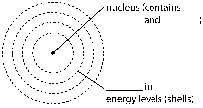 ProtonNeutronElectronmass numbermass number19SymbolSymbolSymbole.g.FFatomic numberatomic number  9protons = 	= 	neutrons = 	= 	electrons= 	= 	Atom Atomic number Mass number Number of protons Number of neutrons Number of electrons 	H	Li37	Ar4018	K1920	Al1413	Cl1718IonF-Na+Al3+K+S-2H+O-2Ca2+Li+Mg2+Cl-Be2+ElectronicstructureParticleAtom or ionAtomic no.Mass no.Protons NeutronsElectronsElectronic structure16O2-ion816888[2,8]2-31P132713132710atom241632[2,8,8]2-1212[2,8]2+Positive ionsPositive ionsNegative ionsNegative ionsAluminium               Al3+Lead                            Pb2+Bromide                                 Br-Oxide                  O2-   Ammonium            NH4+Lithium                      Li+Carbonate                             CO3 2-   Sulphate            SO42-   Barium                      Ba2+Magnesium              Mg2+Chloride                                 Cl-Sulphide             S2-   Calcium                    Ca2+Potassium                 K+Fluoride                                  F-Copper (II)               Cu2+Silver                          Ag+Hydrogencarbonate          HCO3-   Hydrogen                H+Sodium                      Na+Hydroxide                             OH-   Iron (II)                      Fe2+Zinc                             Zn2+Iodide                                      I-Iron (III)                    Fe3+Nitrate                                    NO3-   ElementArElementArElementArAluminium27Hydrogen1Phosphorus31Bromine80Iodine127Potassium39Calcium40Iron 56Silver108Carbon12Magnesium 24Sodium23Chlorine35.5Nitrogen14Sulphur32Copper63.5Oxygen16Zinc65Fluorine19SubstanceFormulaMrMass MolesCarbon monoxideCO560gPropane C3H80.2Unknown solidunknown0.104g0.0005MethaneCH46kgSodium carbonateNa2CO32.5Empirical formulaMrMolecular formulaCH242C5H10C4H8C3H844H2O2CH78Type of structureSimple molecularIonicGiant covalentMetallicDescription of structureType of bondingMelting points and boiling points (with reason)Electrical conductivity (with reason)Exception = graphiteExamples of substances with this structureFractionLPGPetrolNaphthaParaffinDieselNumber of barrels you produce100500300700800Number of barrels you can sell100700300500800